【绚丽甘肃】兰州-张掖丹霞-嘉峪关-敦煌莫高窟-鸣沙山月牙泉-阳关 5/7日游日期行程安排住宿餐饮D1出发地-兰州根据所选交通工具前往古丝绸之路上的重镇，甘肃省省会—兰州市。◆高铁，参考车次G1833(08:30-15:49)/G1971(09:07-16:45)G1875(10:22-18:00)◆卧铺，参考车次K377(17:47-13:30)K1537(19:20-15:38)T113(19:26-12:52)选择卧铺提前1天出发今天将开始美丽的西北之旅。第一站将要抵达甘肃省省会兰州市。抵达后安排工作人员接机或接站前往酒店后报客人姓名，出示本人身份证办理入住手续。可自行前往【黄河风情线】，游览【中山桥】，看黄河上古老的灌溉工具大水车，以及较具代表性的雕塑【黄河母亲像】，或其它一些您感兴趣的市内景点。【贴心提示】1、客人出发的前一天，我方会通过短信或电话联系客人，请保持手机畅通；2、赠送接机或接站服务，最长等待时间不超过60分钟，客人自行打车前往酒店的，打车费用敬请自理。兰州无D2兰州-张掖（约40Km/1H）丹霞(约260Km/3.5H)嘉峪关早餐后乘动车前往张掖，接动车后用午餐，午餐后乘旅游车前往【张掖丹霞地质公园】，这里是中国丹霞地貌发育最大最好、地貌造型最丰富的地区之一。2006年被中国《国家地理》杂志评为“中国最美的丹霞地貌”，神奇的丹霞地貌群造型奇特、五颜六色，色调有顺山势起伏的波浪状，也有从山顶斜插山根的，尤如斜铺的彩条布，在太阳的照耀下，色彩异常艳丽，让人惊叹不已。后可欣赏【丹霞小镇】文化特色，少数民族婚俗表演，丰富多彩的民歌；生动且富于趣味的河西宝眷，让听者入迷；灵活别致的皮影，给人以“曲从口出，动自其身”的艺术享受，欢天喜地的社火表演，把传统美和现代美结合的淋漓尽致；物资丰富的顶碗舞， 异域风情的胡姬酒肆，带给中原人新颖独特文化体验。参观结束后乘车前往嘉峪关市，抵达后入住酒店休息参考车次：兰州至张掖西D2743（06:40-10:43）/D55（08:35-12:38）温馨提示：1.丹霞景区地处干旱的荒芜之地，需要墨镜、帽子等防晒用品。在景区内需要攀登阶梯，穿登山鞋或者运动鞋最佳。2.丹霞地貌非常脆弱，踩上一脚，好几百年都恢复不了。景区内很多地方都有围栏，不可越过。3.张掖的夏季比较凉爽，早晚温差较大，因此一定要随身携带一件外套，白天日照强烈，要做好防晒施。秋季以后气温比较低，建议穿保暖的外套、棉袄。嘉峪关早中D3嘉峪关（约380Km/5H）敦煌早餐后乘前往参观万里长城最西端俗称天下第一雄关的【嘉峪关关城】（游览时间约2小时）它是明代万里长城的西端起点，是明代长城沿线建造规模最为壮观，保存程度最为完好的一座古代军事城堡，是明朝及其后期各代，长城沿线的重要军事要塞。素有“天下第一雄关”、“边陲锁钥”之称。后乘车前往敦煌，沿途欣赏着一望无际的戈壁风光，感受大西北的粗犷和辽阔。出嘉峪关景区前还有一处【长城博物馆】为您展示长城历史文化。后乘车前往敦煌，沿途欣赏着一望无际的戈壁风光，感受大西北的粗犷和辽阔。抵达参观国家5A级风景名胜——大自然奇观【鸣沙山月牙泉】（游览时间约2小时），在这里，可以和沙漠亲密接触，攀登鸣沙山；也可以欣赏到环抱在鸣沙山中的月牙泉，观赏月牙泉千百年来不被流沙淹没，不因干旱而枯竭的奇特景象。古往今来以“山泉共处，沙水共生”的奇妙景观著称于世，被誉为“塞外风光之一绝”1994年被定为国家重点风景名胜区，鸣沙山有流沙积聚而成，沙体遇到摩擦震动，便会殷殷发声，轻若丝竹，重如雷鸣，故名“鸣沙山”，月牙泉位于鸣沙山北麓，因外形酷似一弯新月，故名“月牙泉”。千百年来不被流沙淹没，不因干旱而枯竭。后敦煌入住酒店。温馨提示：1.前往敦煌途中，我们需要在服务区停留休憩。旅游服务区内设有旅游购物商店，当地商贩会在此兜售商品，质量和价格均无法保证，非本行程涉及购物场所，请谨慎购买。2.受莫高窟预约制的影响，莫高窟、鸣沙山参观时间会根据实际情况进行先后顺序的调整，调整前不再通知，敬请理解敦煌早中D4 鸣沙山-莫高窟-敦煌-兰州早餐后乘车前往参观被誉为“东方艺术宝库”之称的【莫高窟】（游览时间约3小时）或参观莫高窟的姊妹窟【西千佛洞】。莫高窟被誉为“东方艺术宝库”之称，俗称千佛洞，被誉为20世纪最有价值的文化发现，坐落在河西走廊西端的敦煌，以精美的壁画和塑像闻名于世。1961年，被公布为第一批全国重点文物保护单位之一。1987年，被列为世界文化遗产。后乘车前往参观丝绸之路南路必经的关隘【阳关】（游览时间约1小时），阳关景区是由汉唐历史遗迹、大漠自然风光以及阳关博物馆构成的具有文化价值的景区。目前是中国西北地区最低的景点式遗址博物馆。在此体验“劝君更尽一杯酒、西出阳关无故人”的豪迈情怀。参观结束后乘车返回敦煌或柳园，乘火车硬卧前往兰州。交通提示：敦煌（约20公里/约30分钟）莫高窟（约80公里/约1.5小时）阳关（约60公里/约1小时）敦煌温馨提示：1.行程优先安排参观莫高窟，若无法正常预约莫高窟A类票和B类票时，安排参观莫高窟的姊妹窟【西千佛洞】。2.由于莫高窟为实名预约制，具体参观及预约方式见行程所示《莫高窟参观须知》说明，以实际参观为准。莫高窟温馨提示：莫高窟门票按照淡旺季不同，分别有A/B/C/D/E/F等六种门票。本行程所含莫高窟门票情况说明：①在每年4月1日至11月30日抵达参观莫高窟时，本行程所含莫高窟门票为B类票，包含：乘坐往返莫高窟交通车辆，洞窟配备讲解员，参观莫高窟4个开放洞窟；②在每年12月1日至次年3月31日抵达参观莫高窟时，本行程所含莫高窟门票为E类票，包含：乘坐往返莫高窟交通车辆，以20至25人一组配备专职讲解员，参观莫高窟12个开放洞窟。免费参观敦煌石窟文物保护研究陈列中心、敦煌藏经洞陈列馆、敦煌研究院院史陈列馆、敦煌研究院美术馆等。③莫高窟门票采用预约制，当莫高窟门票预约未成功时，莫高窟景点更改为西千佛洞，并退还相应门票差价。景点更前前不再进行任何通知，也不再签署变更证明。参考车次：K9669【18:24-09:12】、Y669【20:43-07:31】或其它同等车次火车早中D5 兰州  出发地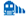 抵达兰州后根据所选交通工具返回出发地。◆高铁，参考车次G1876(11:59-19:27)G1834(12:55-20:13)◆卧铺，参考车次Z166(12:32)T114(14:05-09:14)Z218(14:40-08:33)温馨提示：1、请预定12点以后出发的火车或13点以后起飞的航班；2、去机场的客人乘坐城际列车二等座或机场大巴，到达机场后自行办理登记手续。温馨的家无费用说明费用包含：交通：往返大交通，兰州-张掖动车二等座，敦煌-兰州火车硬卧，目的地旅游车保证一人一正座，22座及以下车辆均无行李箱。导服：优秀持证导游服务，（如8位以下成人散客不成团，由司机安排餐住以及代买门票）用餐：3早3正餐；酒店含早、不用不退；中餐团餐30元/人或者当地特色套餐，承诺不克扣餐差。住宿：全程共3晚三星或四星（未挂牌）酒店双标间住宿，遇单请补房差；门票：张掖七彩丹霞及区间车、嘉峪关关城、鸣沙山月牙泉、莫高窟及区间车、阳关等景点的首道大门票。导游：地陪导游服务，区间交通及接送机接送站时无导游，不足10人不提供专职导游服务（由司机负责全程衔接，协助购买门票事宜）儿童：含车位、导服、半餐（身高1.2米以下,年龄12周岁以内儿童）。购物：不进店。备注：行程中标注的时间可能因堵车、排队、路况、天气等特殊情况有所调整；行程中的所包含的景点属于打包销售，如您不接受或因天气原因不能安排的景点，恕不退还费用；如遇不可抗力因素如塌方、台风或航班延误等原因造成行程延误或不能完成景点游览，旅行社不承担责任。费用不含：1、以上报价不含航空保险、旅游意外险、旅行意外伤害险、旅客自行产生费用（酒店内洗衣、理发、电话、传真、收费电视、饮品、烟酒等个人消费）。2、以上行程可能互换，但景点不少，因人力不可抗拒因素造成的游览变化和景点减少或增加，本社仅负责协助并退还门票差额或旅客补足差额，不承担因此造成的其他损失和责任。3、请仔细核对名单和行程，行程内包含的火车票一旦出票不得改签、变更、退票，否则损失自付；儿童门票超高自理；计划内团队餐不用不退餐费。4、因交通延阻、罢工、天气、飞机机器故障、航班取消或更改时间等不可抗力原因所引致的额外费用。5、旅客在旅游地如无异议，返回后提出异议的，我社将以“旅游服务质量评价表”为准处理旅客意见！6、根据《旅游法》规定：经双方协商一致或者旅游者要求，且不影响其他旅游者行程的前提下导游可安排购物店或另行付费旅游项目。（温馨提示：进与导游协商的购物店购物时请保存好发票，以备退换货时用）。预订须知自费项目：本行程涉及的部分自费项目仅供参考，由客人自由选择参加，绝不强求消费，部分报价含车导服务费：1、甘肃省：嘉峪关城楼区间车10元/人/单程、鸣沙山骑骆驼120元/人起、防沙鞋套租金15元/人。2、演出推荐：敦煌盛典238元/人起、又见敦煌368元/人起、丝路花雨238元/人起。3、美食推荐：烤全羊1880元/只起、敦煌风情宴1680元/桌起（10人1桌）。①以上报价含门票、车费、导服费，价格为参考价格，具体以当地景点实际情况为准。②自费项目需游客另行付费，可自由选择参加；本着少数服从多数的原则、超过半数以上导游可安排自理景点，白天旅游景点不去的游客需下车在景区门口等候。③如果您持有特殊证件，如：老年证、教师证、军官证等证件，在参加自费景点中是否能够使用，以景点当天挂牌通告为准，如您需要使用，请提前告知导游。④此产品不支持自行携带自费景点门票参加，若您需要参加自费项目，需由随团导游代为购买门票。⑤以上自费项目为部分内容，导游可根据当天实际情况按照自费套餐或其他的方式增加或减少部分自费项目。其他注意事项：1.关于入住：办理入住手续时，请自行交付酒店押金，在您退房时确认房间无异常会退还给您。酒店一般为14点之后入住、12点前退房，如您到达较早或返回较晚，可将行李寄存在前台，可自行在周边餐馆用餐或可自行前往我们推荐的旅游景点，请注意自身安全，保管好随身贵重物品以免遗失。2.关于用餐：西北最低团餐按照八菜一汤和十人一桌的标准安排，人数增加或减少会适当调整菜品。3.关于汽车：所用用车保证一人一正座，22座及以下车辆均不含行李箱。4.关于景点：景点游览、自由活动的时间以当天实际游览为准，行程中需自理门票和当地导游推荐项目，请自愿选择参加。5.费用调整：如遇国家政策性调整门票、交通价格等，按调整后的实际价格结算。6.特别说明：因交通延阻、天气、飞机/火车取消或晚点等不可抗力原因所导致的额外费用，需要游客自理。7.其他说明：请配合导游如实填写当地的意见单，不填或虚填者归来后投诉将无法受理书。8.关于年龄：西北经济欠发达，服务能力有限，所以本线路不接受75周岁以上老人及18周岁以下游客单独报名，敬请谅解！温馨提示1、西北地区气候以温带大陆性气候为主，日照较长，紫外线强，需自备遮阳伞、遮阳帽以及防晒霜、水壶等。2、西北气温一般在15-35摄氏度，温差较大，即使在夏季也建议您带两件较厚的衣物，及时增添衣物，有备无患；昼夜温差很大，要多准备一些衣物备用。要随身携带一些防晒用品，穿浅色的抗紫外线的衣服。3、西北平均海拔900米左右，不必担心有高原反应的状况。4、西北气候比较干燥，应当及时补充水分、盐分及维生素，保持身体处于良好状态。5、西北地区地域辽阔，景点之间车程较长，请游客在来西北旅游时注意休息、调配好时间，以充足的体力参加旅游活动。另外穿一双合脚、透气性好的鞋，可以为您的旅途省去不必要的麻烦，让您的心思能全部放在景点上。6、大西北特色之一是清真餐多、汉餐少，在饮食口味上您要有心理准备；受旅游地自然条件限制，景点沿途餐厅的条件与内陆旅游发达地区相比较，无论从软硬件设施或饭菜质量都有一定的差距，且北方大部分地区口味偏重，喜辛辣；但我们将会与餐厅协调，尽量满足游客的不同需求。7、受旅游发展限制，西北地区酒店发展较慢，硬件及软件方面较内地落后，门面大厅及房间面积相对较小、设施粗糙，不能以内地标准星级酒店来衡量西北的酒店。8、西北地区受宗教影响，风俗习惯特殊，游览时请谨记导游宣布的有关旅游注意事项，在任何场合下都不要提及有关少数民族的政治问题，配合好导游工作。穆斯林民族地区部分清真餐厅不允许喝酒（包括西北地区回、维吾尔、哈萨克等十个民族），请入乡随俗；（1）、忌食猪、狗、骡等不反刍动物的肉及一切动物的血，不食自死动物；（2）、进入清真寺禁止吸烟、饮酒、在礼拜堂内禁止拍照；（3）、忌讳在回族聚集的地方或清真餐厅谈论关于“猪”的话题。9、来到西北地区，沙漠娱乐项目必不可少，是久居闹市的人修整身心、调节情绪、锻炼意志、是您体验神奇经历的最佳选择。沙漠旅游虽然新奇刺激，但它毕竟属于探险旅游范畴，因而特提供以下忠告：（1）、骑骆驼时要防止骆驼站起来和卧倒时将人摔下，在这时要抱紧驼鞍或驼峰，要绷着劲，要顺着骆驼的步伐自然骑坐，随时调整坐姿，并适时下来步行一段；（2）、沙漠景区沙子较多较细，要小心保护好摄影器材和手机等；（3）、在沙漠中要注意环保，一定要把垃圾带出沙漠，不能就地掩埋。10、旅游者应做好身体方面的准备，并自带一些常用必备的药品，如：感冒药、腹泻药、阿司匹林等药品及创可帖、清凉油等。                             